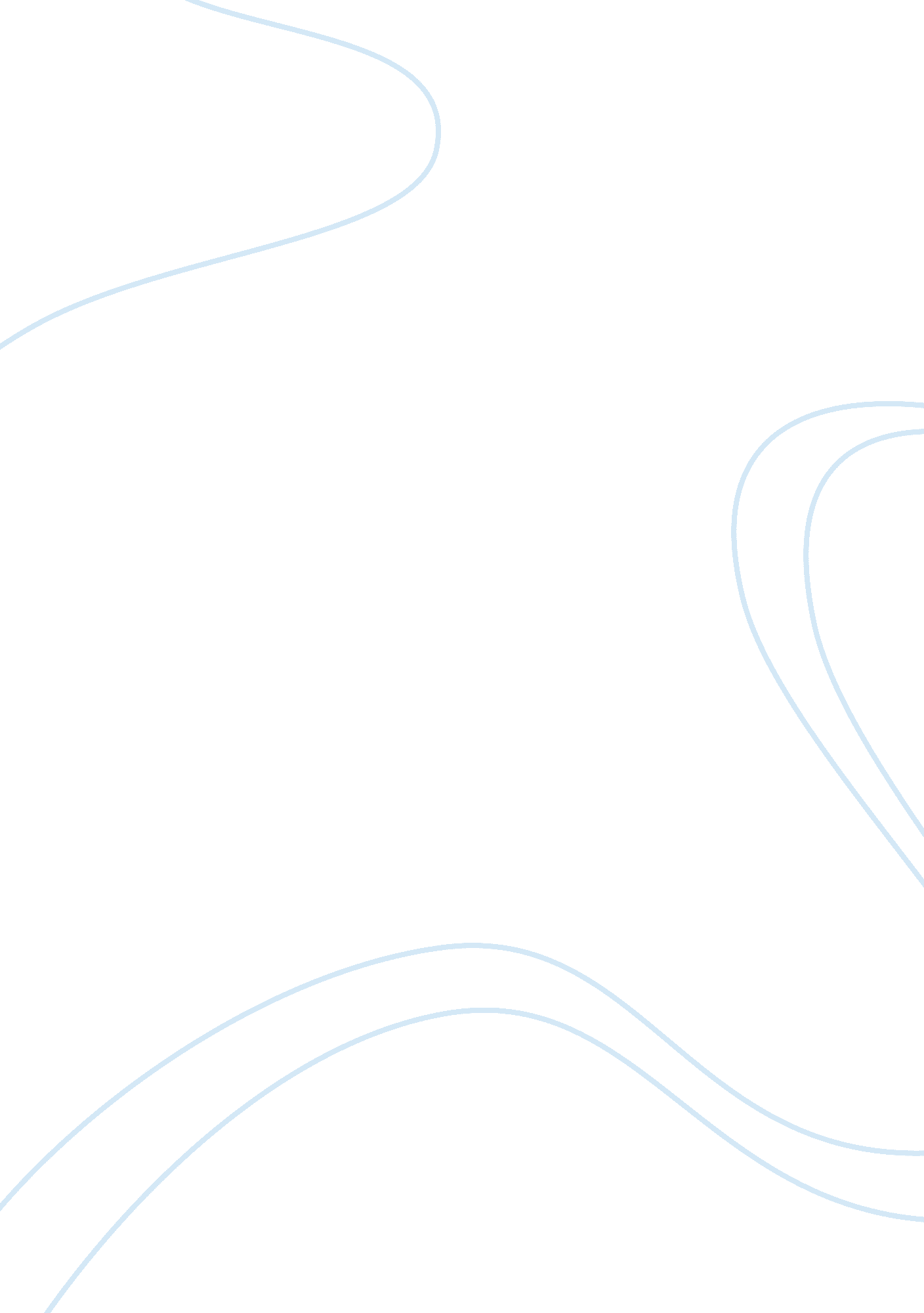 Screen capture: quick time and jingTechnology, Information Technology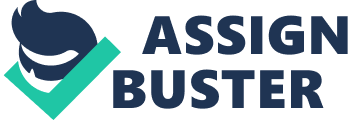 of the of the Computer Sciences and Information Technology   Submitted Screen Capture: Quick Time and Jing I. Whatare Quick Time and Jing? 
Quick Time and Jing are multimedia software that can be used to do things with digital sound, video, pictures and images. They can be used to add interactivity to these areas as well, thereby customizing one’s presentation. 
Quick Time was developed by Apple, Inc. back in December 1991, (www. apple. com/quicktime) while Jing has been developed by Tech Smith Corporation in 2007. 
Quick Time 7, Quick Time Pro and Quick Time X are the 3 versions in vogue today. 
Jing Pro is a paid version launched since 2009. 
II. How Can We Use Them in the Classroom? 
With Quick Time and Jing, you can encode and trans-code various video formats. 
You can use them to show still pictures and images, make presentations, also adding some animation and interactivity. 
You can also use them for audio-video recording and playback, decoding the audio and video streams and sending them to graphics and audio sub-systems. 
Some plug-in architecture is also available for popular third party codecs. 
III. Some Brief Information about Jing 
Jing allows the user to capture video screen with audio narration. 
This is called screen-casting, or the ability to capture moving screen and audio output simultaneously. It can be contrasted with a screenshot, which is a still version of captured pictures or images at a fixed point in time. 
Jing therefore allows the user to create lessons and instructions of lectures on video with audio included. It is an inexpensive way to impart education and training using a computer and the related software and peripherals. 
Students can also record, say the process of scientific experiments carried out in a laboratory setting and show it to their instructors via screen casting programs such as Jing. So it can be used by one and all (www. techsmith. download. jing). 
Works Cited 
The Apple Quick Time website at www. apple. com/quicktime 
The Jing website at www. techsmith. download. jing/ 